§2321.  Establishment; purposes1.  Establishment.  Any 7 or more municipalities or unorganized territory townships, all of which are within one regional planning and development district and within one subdistrict if any, by vote of their municipal officers, may join together to form a regional planning commission.A.  If 4 to 6 municipalities desire to form a regional planning commission, each proposed member municipality must receive the consent of the commissioners of the county in which the municipality is located.(1)  Upon receiving a request for the formation of a regional planning commission under this paragraph, the county commissioners shall notify all proposed member municipalities and any regional planning commission in the county of the request and shall hold a public hearing on the request.(2)  The county commissioners shall grant a request by a municipality to join in the formation of a regional planning commission composed of 4 to 6 municipalities if that formation furthers the purposes of this chapter.  [PL 1989, c. 202 (NEW).][PL 1989, c. 6 (AMD); PL 1989, c. 9, §2 (AMD); PL 1989, c. 104, Pt. C, §§8, 10 (AMD); PL 1989, c. 202 (AMD); PL 1989, c. 508, §2 (AMD).]2.  Purposes.  The purposes of a regional planning commission are to:A.  Promote cooperative efforts toward regional development;  [PL 1987, c. 737, Pt. A, §2 (NEW); PL 1987, c. 737, Pt. C, §106 (NEW); PL 1989, c. 6 (AMD); PL 1989, c. 9, §2 (AMD); PL 1989, c. 104, Pt. C, §§8, 10 (AMD).]B.  Prepare and maintain a comprehensive regional plan.(1)  The public must be given an adequate opportunity to be heard in the preparation of a comprehensive plan;  [PL 2007, c. 215, §5 (AMD).]C.  Coordinate with state and federal planning and development programs;  [PL 2007, c. 215, §5 (AMD).]D.  Provide planning assistance and advisory services to municipalities; and  [PL 2007, c. 215, §5 (AMD).]E.  Provide programs and services to municipalities.  [PL 2007, c. 215, §5 (NEW).][PL 2007, c. 215, §5 (AMD).]SECTION HISTORYPL 1987, c. 737, §§A2,C106 (NEW). PL 1989, c. 6 (AMD). PL 1989, c. 9, §2 (AMD). PL 1989, c. 104, §§C8,10 (AMD). PL 1989, c. 202 (AMD). PL 1989, c. 508, §2 (AMD). PL 2007, c. 215, §5 (AMD). The State of Maine claims a copyright in its codified statutes. If you intend to republish this material, we require that you include the following disclaimer in your publication:All copyrights and other rights to statutory text are reserved by the State of Maine. The text included in this publication reflects changes made through the First Regular and First Special Session of the 131st Maine Legislature and is current through November 1. 2023
                    . The text is subject to change without notice. It is a version that has not been officially certified by the Secretary of State. Refer to the Maine Revised Statutes Annotated and supplements for certified text.
                The Office of the Revisor of Statutes also requests that you send us one copy of any statutory publication you may produce. Our goal is not to restrict publishing activity, but to keep track of who is publishing what, to identify any needless duplication and to preserve the State's copyright rights.PLEASE NOTE: The Revisor's Office cannot perform research for or provide legal advice or interpretation of Maine law to the public. If you need legal assistance, please contact a qualified attorney.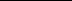 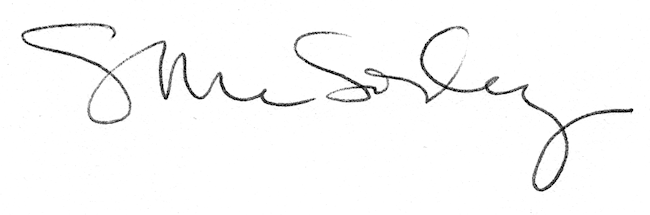 